每日车辆检查报告每日车辆检查报告每日车辆检查报告每日车辆检查报告每日车辆检查报告每日车辆检查报告每日车辆检查报告每日车辆检查报告车辆编码车辆编码车辆编码车辆编码车辆编码	检查人	检查人燃料燃料燃料燃料燃料日期：签字主油箱1/41/23/4满姓名：签字副油箱1/41/23/4满设备车辆 - 内部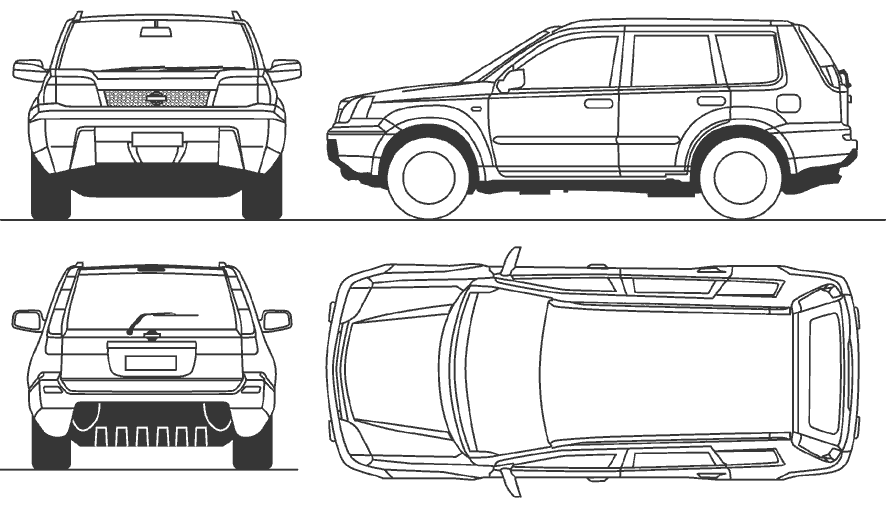 ◻ 急救包◻ 灭火器◻ 三角警示架◻ 备用轮毂和轮胎◻ 千斤顶和手柄◻ 车轮扳手◻ 注册和保险文件◻ 日志簿◻ 灯光和信号（*正常工作） ◻ 安全座椅和安全带 ◻ 无线电 - 高频◻  无线电 - 甚高频发动机车辆 - 外部◻ 机油油位◻ 冷却液液位◻ 制动液液位◻ 助力转向液◻ 玻璃水◻ 风扇皮带和风扇◻ 电池和端子◻ 车身饰板◻ 保险贴纸◻ 挡风玻璃和车窗◻ 挡风玻璃雨刮片◻ 后视镜◻ 轮胎状况和压力◻ 车轮螺母紧固程度损坏和观察损坏和观察损坏和观察损坏和观察损坏和观察损坏和观察损坏和观察损坏和观察